                                                                                                                                                                                                        О Т К Р Ы Т О Е    А К Ц И О Н Е Р Н О Е     О Б Щ Е С Т В О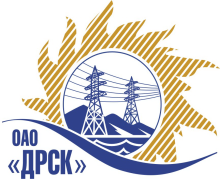 		Протокол №476/ИТ-ВП О закрытии  открытого электронного запроса предложений  «Техподдержка Citrix» для нужд филиала «Амурские электрические сети»  без подведения итоговСПОСОБ И ПРЕДМЕТ ЗАКУПКИ: Открытый запрос предложений «Техподдержка Citrix» для нужд филиала «Амурские электрические сети» (закупка 903 р. 3.1.)Форма голосования членов Закупочной комиссии: очно-заочная.ПРИСУТСТВОВАЛИ: На заседании присутствовали    8    членов Закупочной комиссии 2 уровня. ВОПРОСЫ, ВЫНОСИМЫЕ НА РАССМОТРЕНИЕ ЗАКУПОЧНОЙ КОМИССИИ: Об утверждении результатов процедуры переторжкиО закрытии открытого электронного запроса предложений «Техподдержка Citrix» для нужд филиала «Амурские электрические сети» без подведения итоговРЕШИЛИ:ПО ВОПРОСУ № 1Признать объем полученной информации достаточным для принятия решения.Утвердить цены, полученные на процедуре вскрытия конвертов с заявками участников запроса предложений.ПО ВОПРОСУ № 2	Закрыть запрос предложений «Техподдержка Citrix» для нужд филиала «Амурские электрические сети» без подведения итогов на основании п. 21 Извещения и после корректировки Технического задания объявить повторно.Ответственный секретарь Закупочной комиссии 2 уровня ОАО «ДРСК»	О.А. МоторинаТехнический секретарь Закупочной комиссии 2 уровня ОАО «ДРСК»	Т.А. ИгнатоваДАЛЬНЕВОСТОЧНАЯ РАСПРЕДЕЛИТЕЛЬНАЯ СЕТЕВАЯ КОМПАНИЯУл.Шевченко, 28,   г.Благовещенск,  675000,     РоссияТел: (4162) 397-359; Тел/факс (4162) 397-200, 397-436Телетайп    154147 «МАРС»;         E-mail: doc@drsk.ruОКПО 78900638,    ОГРН  1052800111308,   ИНН/КПП  2801108200/280150001г. Благовещенск29. 05.2015 г.